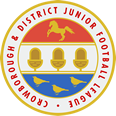 CROWBOROUGH & DISTRICT JUNIOR FOOTBALL LEAGUENOTIFICATION OF UNFULFILLED MINI-SOCCER FIXTURES (Rule 10F)This form is to be used for any un-played games and sent to the Mini-Soccer Alliance SecretaryI wish to notify the League Committee that the above game did not take place due to: 
[please tick/mark the relevant box below]* If match expenses were incurred as a result, please submit them along with this form.** If due to illnesses, sick letters must be received from parents/guardians within 14 days. If due to a school event, supporting correspondence must be included from the school).SCHEDULED DATE OF FIXTURE:FIXTURE:vsAGE GROUP / DIVISION:Inclement weatherInclement weatherUnsafe pitch conditionsUnsafe pitch conditionsOur opposition not attending the fixture*
Our opposition not attending the fixture*
We had insufficient players due to**(Enter details here)Other(State reason here)The fixture will now be played on:(Enter date of reschedule here)NAME OF PERSON SUBMITTING FORM:ROLE OF PERSON SUBMITTING FORM:CLUB: